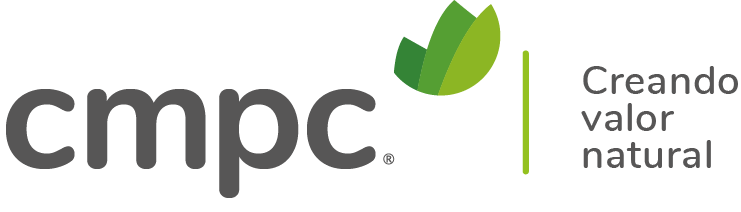 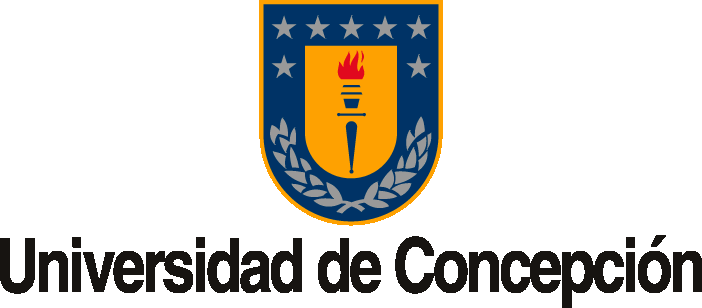 Desarrollo de Memoria o Tesis de GradoSolicitud de tema Identificación solicitanteEnviar a: Pamela Araya F./ paraya@udec.clTema de interésDesarrollo del bambú y de otras fibras no madereras en el mercado Pulp & PaperDesarrollo del bambú y de otras fibras no madereras en el mercado Pulp & PaperBreve descripción (principales funciones, responsabilidades)Investigación para qué se está usando el bambú y las otras fibras no madereras. Quiénes son los principales proveedores, en qué mercados participan y proyecciones de crecimiento y nuevos usos. Identificar amenazas y oportunidades para CMPCInvestigación para qué se está usando el bambú y las otras fibras no madereras. Quiénes son los principales proveedores, en qué mercados participan y proyecciones de crecimiento y nuevos usos. Identificar amenazas y oportunidades para CMPCResultado esperado (estudio, proyecto, prototipo, software, etc)Estudio de análisis de mercado, aplicaciones y potenciales usos, y principales conclusiones/recomendaciones para CMPCEstudio de análisis de mercado, aplicaciones y potenciales usos, y principales conclusiones/recomendaciones para CMPCDuración (horas y meses)Fecha de inicio según calendario académicoJunio 2021Junio 2021Fecha de término según calendario académicoSeptiembre 2021Septiembre 2021Requerimiento (en caso que lo hubiere)¿Cuenta con profesor (a) guía?SINONombre profesor (a) guíaCarreras, Departamento, FacultadNombre del alumno (a)Carrera FacultadUniversidadCorreo electrónicoTeléfono